Publicado en Albacete, Castilla la mancha el 07/08/2020 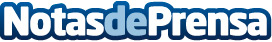 Repara tu Deuda cancela 22.900 € en Albacete (Castilla la mancha) con la Ley de Segunda Oportunidad El despacho de abogados ha tramitado el 85% de casos en España mediante dicha legislación y ostenta el 100% de éxitoDatos de contacto:Emma Moron900831652Nota de prensa publicada en: https://www.notasdeprensa.es/repara-tu-deuda-cancela-22-900-en-albacete Categorias: Nacional Derecho Finanzas Telecomunicaciones Castilla La Mancha http://www.notasdeprensa.es